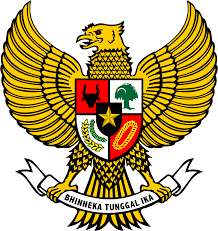 KEPALA DESA KARANGTENGAHKABUPATEN TUBANPERATURAN DESA KARANGTENGAHNOMOR  2  TAHUN 2018TENTANG PEMBENTUKAN BADAN USAHA MILIK DESADENGAN RAHMAT TUHAN YANG MAHA ESAKEPALA DESA KARANGTENGAH,MENIMBANG	:	a.	bahwa untuk meningkatkan pengelolaan pasar Desa karangtengah sebagai pusat perekonomian masyarakat dan sumber pendapatan Desa,maka perlu dibentuk Badan Usaha Milik Desa;	    b.	bahwa berdasarkan Pasal 88 Ayat (2) Undang-undang Nomor 6 Tahun 2014 tentang Desa juncto Pasal 132 Ayat (2) Peraturan Pemerintah Nomor 43 Tahun 2014 tentang Peraturan Pelaksanaan Undang-undang Nomor 6 Tahun 2014 Tentang Desa sebagaimana telah diubah dengan Peraturan Pemerintah Nomor 47 Tahun 2015 tentang Perubahan atas Peraturan Pemerintah Nomor 43 Tahun 2014 Peraturan Pelaksanaan Undang-undang Nomor 6 Tahun 2014 Tentang Desa dan Pasal 4 Ayat (1) Peraturan Menteri Desa,Pembangunan Daerah Tertinggal dan Transmgrasi Nomor 4 Tahun 2014 tentang Pendirian,Pengurusan dan Pengelolaan,dan Pembubaran Badan Usaha Milik Desa,maka Pembentukan Badan Usaha Milik Desa di tetapkan dengan Peraturan Desa;		c.	bahwa berdasarkan pertimbangan sebagaimana dimaksud pada huruf a dan huruf b,perlu menetapkan Peraturan Desa tentang Pembentukan Badan Usaha Milik Desa;MENGINGAT	:	1.	Undang-Undang Nomor 6 tahun 2014 tentang Desa (Lembaran Negara Republik Indonesia Tahun 2014 Nomor 7, Tambahan Lembaran Negara Republik Indonesia Nomor 5495);Peraturan Pemerintah Nomor 43 Tahun 2014 tentang Peraturan Pelaksanaan Undang-UndangNomor 6 tahun 2014 tentang Desa (Lembaran Negara Republik Indonesia Tahun 2014 Nomor 123,Tambahan Lembaran Negara Republik Indonesia Nomor 5539) sebagaimana telah diubah dengan Peraturan Pemerintah Nomor 43 Tahun 2014 Tentang Peraturan Pelaksanaan Undang-undang Nomor 6 Tahun 2014 tentang Desa (Lembaran Negara Republik Indonesia Tahun 2015 Nomor 157,Tambahan Lembaran Negara Republik Indonesia Nomor 5717 );Peraturan Menteri Dalam Negeri Nomor 111 Tahun 2014 tentang Pedoman Teknis Peraturan Di Desa (Berita Negara Republik Indonesia Tahun 2014 Nomor 2091); Peraturan Menteri Dalam Negeri No 113 Tahun 2014 tentang Pengelolaan Keuangan Desa (Berita Negara Republik Indonesia Tahun 2014 Nomor 2093);Peraturan Menteri Desa,Pebangunan Daerah Tertinggal dan Transmigrasi Nomor 4 Tahun 2014 tentang Pendirian,Pengurusan dan Pengelolaan,dan Pembubaran Badan Usaha Milik Desa (Berita Negara Republik Indonesia Tahun 2015 Nomor 296);Dengan Kesepakatan Bersama                         BADAN PERMUSYAWARATAN DESA KARANGTENGAHDanKEPALA DESA KARANGTENGAHMEMUTUSKAN :Menetapkan                :      PERATURAN DESA TENTANG PEMBENTUKAN BADAN USAHA MILIK DESA  KARANGTENGAHBAB IKETENTUAN UMUMPasal 1Desa adalah Desa KaragtengahKepala Desa adalah Kepala Desa KarangtengahBadan Permusyawaratan Desa,selanjutnya disingkat BPD adalah Badan Permusyawaratan Desa KarangtengahBadan Usaha Milik Desa,selanjutnya disingkat BUMDes adalah KarangtengahDst.BAB IIPEMDIRIAN,NAMA DAN TEMPAT KEDUDUKANPasal 2Dengan Peraturan Daerah ini dibentuk BUMDes dengan nama MULYA ABADI.BUMDes sebagaimana dimaksud pada ayat (1) berkedudukan atau berkantor pusat di wilayah Desa Karagtengah.BAB IIIMAKSUD DAN TUJUANPasal 3Maksud Pembentukan BUMDes MULYA ABADI adalah sebagai upaya menampung seluruh kegiatan dibidang ekonomimaupun pelayanan umumyang dikelola oleh Desa atau kerja sama antar-desaPasal 4Tujuan pembentukan BUMDes  adalah :Meningkatkan perekonomian DesaMengoptimalkan aset Desa agar bermanfaat utuk untuk kesejahteraan DesaMeningkatkan usaha masyarakat dalam pengelolaan potensi ekonomi DesaMengembangkan rencana kerja sama usaha antar Desa dan/atau dengan pihak ketiga:Menciptakan peluang dan jaminan pasar yang mendukung kebutuhan layanan umum warga:Membuka lapangan kerjaMeningkatkan ksejahteraan masyarakat melalui perbaikan layanan umum,pertumbuhan dan pemerataan ekonomi Desa: danMeningkatkan pendapatan masyarakat Desa dan Pendapatan Asli Desa.BAB IVKEGIATAN USAHAPasal 5Kegiatan usaha BUMDes adalah :Pengadaan Depot Air Minum Isi UlangBAB VPERMODALANPasal 6Modal BUMDes pada saaat Pendirian ditetapkan sebesar Rp. 50.000.000 (Lima puluh juta rupiah)Modal BUMDes sebagaiman dimaksud pada ayat (1) bersumber dari APBDes Karangtengah Tahun Anggaran 2017 sebagai penyertaan modal Desa.BAB VIORGAN BUMDESOrgan BUMDes BUMI MULYA terdiri atasa.Penasihat;b.Pelaksana Operasional;danc.PengawasPasal 8Penasehat sebagaiman dimaksud dalam Pasal 7 huruf a dijabat secara ex offico oleh Kepala Desa Karangtengah.Penasehat sebagaiman dimaksud pada ayat (1) berwenang:Meminta penjelasan dari Pelaksana Operasional mengenai persoalan yang menyangkut pengelolaan usaha Desa:Melindungi usaha Desa terhadap hal-hal yang dapat menurunkan kinerja BUM Desa.Penasehat sebagaiman dimaksud dalam ayat (1) berkewajiban: Memberikan nasihat kepada Pelaksana operasional dalam melaksanakan pengelolaan BUM DesaMemberikan saran dan pendapat mengenai masalah yang dianggap penting bagi pengelolaan BUM Desa,danMengendalikan pelaksana kegiatan pengelolaan BUM Desa.Pasal 9Pelaksanaan Operasional sebagaimana dimaksud dalam Pasal 7 huruf b bertugas:Untuk melaksanakan tugas sebagaiman dimaksud pada ayat (1),pelaksanaan Operasional berwenang:Membuat laporan keuangan seluruh unit-unit usaha BUM Desa setiap bulan;Membuat laporan perkembangan kegiatan  unit-unit usaha BUM Desa setiap bulan;Memberikan laporan perkembangan unit-unit usaha BUM Desa kepada masyarakat Desa melalui musyawarah Desa sekurang-kurangnya 2 (dua) kali dalam 1 (satu)  tahun. Untuk melaksanakan tugas sebagaimana dimaksud pada ayat (1),Pelaksanaan Operasional berkewajiban:Melaksanakan dan mengembangkan BUM Desa agar menjadi lembaga yang melayani kebutuhan ekonomi dan/atau pelayanan umum masyarakat Desa;Menggali dan memanfaatkan potensi usaha ekonomi Desa untuk meningkatkan Pendapatan  Asli Desa,danMelakukan kerjasama dengan lembaga-lembaga perekonomian Desa lainya.Pasal 10BAB VIIANGGARAN DASARPembentukan BUMDes MULYA ABADI wajib memiliki AD/ART sebagai dasar Pendirian dan Pedoman Pelaksanaan usaha BUMDesa.BAB VIIIKEPEGAWAIANKepegawean BUMDes didasarkan dan berpedoman pada AD/ART dan peraturan perundang undangan yang berlaku.BAB IX PEMBAGIAN LABA BERSIHPasal 13Pembagian laba bersih hasil usaha BUMDes didasarkan pada tahun anggaran BUMDes;Pembagian hasil usaha dari pendapatan BUMDes diputuskan melalui musyawarah berdasarkan persentase dari hasil penerimaan bersih (netto) dengan berpedoman pada prinsip kerjasama yang saling menguntungkan,yang peraturanya ditetapkan didalam anggaran Dasar dan Anggaran Rumah Tangga.Bagi hasil usaha BUMDes setiap tahun,digunakan untuk:Penumpukan modal;Kas Desa;Dana Pendidikan Pengurus.BAB XPENGGABUNGAN,PELEBURAN,PENGAMBILALIHAN,PEMBEKUAN,PENGGABUNGAN DAN PEMBUBARAN / LIKUIDASIPasal 14Penggabungan,peleburan,Pembekuan,atau Pembubaran melalui Peraturan Desa Karangtengah apabila dianggap bangkrut/failit,dan atau tidak terpenuhinya lagi landasan pemikiran dan persyaratan Pembentukan BUMDes  MULYA ABADI sebagaiman yang tersebut dalam AD/ART BUMDesPembekuan,Penggabungan atau Pembubaran Badan Usaha Milik Desa dapat dilakukan apabila Neraca Perhitungan rugi/laba yang telah disyahkan tidak menggambarkan keadaan usaha yang sebenarnya sehingga dinyatakan bangkrutDalam Pembekuan,Penggabungan atau pembubaran/Likuidasi,penyerta modal bertanggung jawab atas kerugian yang dialami oleh pihak ke tiga,-apabila kerugian disebabkan oleh Neraca perhitungan Rugi laba telah disyahkan tidak menggambarkan keadaan usaha yang sebenarnya.Semua kekayaan BUMDesa  MULYA ABADI baik bentuk barang atau Tunai,-dan atau bergerak tidak bergerak yang telah dilikuidasi dikembalikan atau diambil alih oleh Pemerintah Desa Karangtengah setelah memperhitungkan hak dan kewajiban penyerta modal.Semua hak karyawan yang telah dilikuidasi diselesaikan sesuia dengan Peraturan dan Perundang-undangan yang berlakuBAB XILAPORAN TAHUNANPasal 15Pelaksana Operasional melaporkan pertanggungjawaban Pelaksana BUMDes Kepada penasehat yang secara ex-officio di jabat oleh Kepala desa.Badan Permusyawaratan Desa melakukan pengawasan terhadap kinerja pemerintah desa dalam membina pengelolaan BUM Desa.Pemerintah Desa mempertanggungjawabkan tugas pembinaan terhdap BUM Desa Kepada Badan Permusyawaratan Desa yang disampaikan melalui musyawarah Desa.Laporan pertanggungjawaban pelaksanaan pengelolaan BUM Desa sebgaimana dimaksud pada ayat (1) dibuat selambat-lambatnya 1 (satu) bulan setelah berakhirnya tahun anggaran.Dst.BAB XIIKETENTUN PENUTUPPasal 16Peraturan Desa ini mulai berlaku pada tanggal diundangkan.Agar setiap orang mengetahuinya,memerintahkan pengundangan Peraturan Desa ini dengan penempatanya dalam Lembaran Desa Karangtengah.     Ditetapkan di Karangtengah                                               pada tanggal 10 Januari 2018                                            Kepala Desa Karangtengah                                                                     BASUKI RAHMADDiundangkan di Karangtengahpada tanggal 10 Januari 2018SEKERTARIS DESA KARANGTENGAHLUQMAN HAKIM, LEMBARAN DESA KARANGTENGAH TAHUN 2018 NOMOR 6